KORONABIRUSA DNA eta informazio genetikoaSarrera:Zelulan gertatzen den guztia DNAn oinarritua dago, hau molekula bat da eta informazioa kromosometan banatua dago.Zelulak konplexutasun handia du eta dena zehaztasun handiarekin egiten da DNAn oinarrituz.Birusak ez daude bizirik, baino sartzen diren zelularen kontrol guztia hartzen dute haien burua ugaltzeko.Zelula prokariotoen DNA:Bakterioak daukate 4,7*10^6 base pare, bakteriofagoak baino 200 gehiago.Oso molekula handia da eta honen kudeaketa oso garrantzitsua da. Kromosomez gain, bakterioak plasmidoak dituzte (praktiketan ikusi genuen bezala). Oso informazio konkretua dute bakteriari laguntzen diona. Bakteriak etengabe plasmidoa trukatzen dute.DNA zelularen barnean nola gordetzen da? DNA helizea kiribildu egiten da. Kiribildua dagoena etengabe kiribiltzen da, maila desberdinetan kiribildu eta honela espazio txikiagoa okupatu eta mutagenesitik babesten da.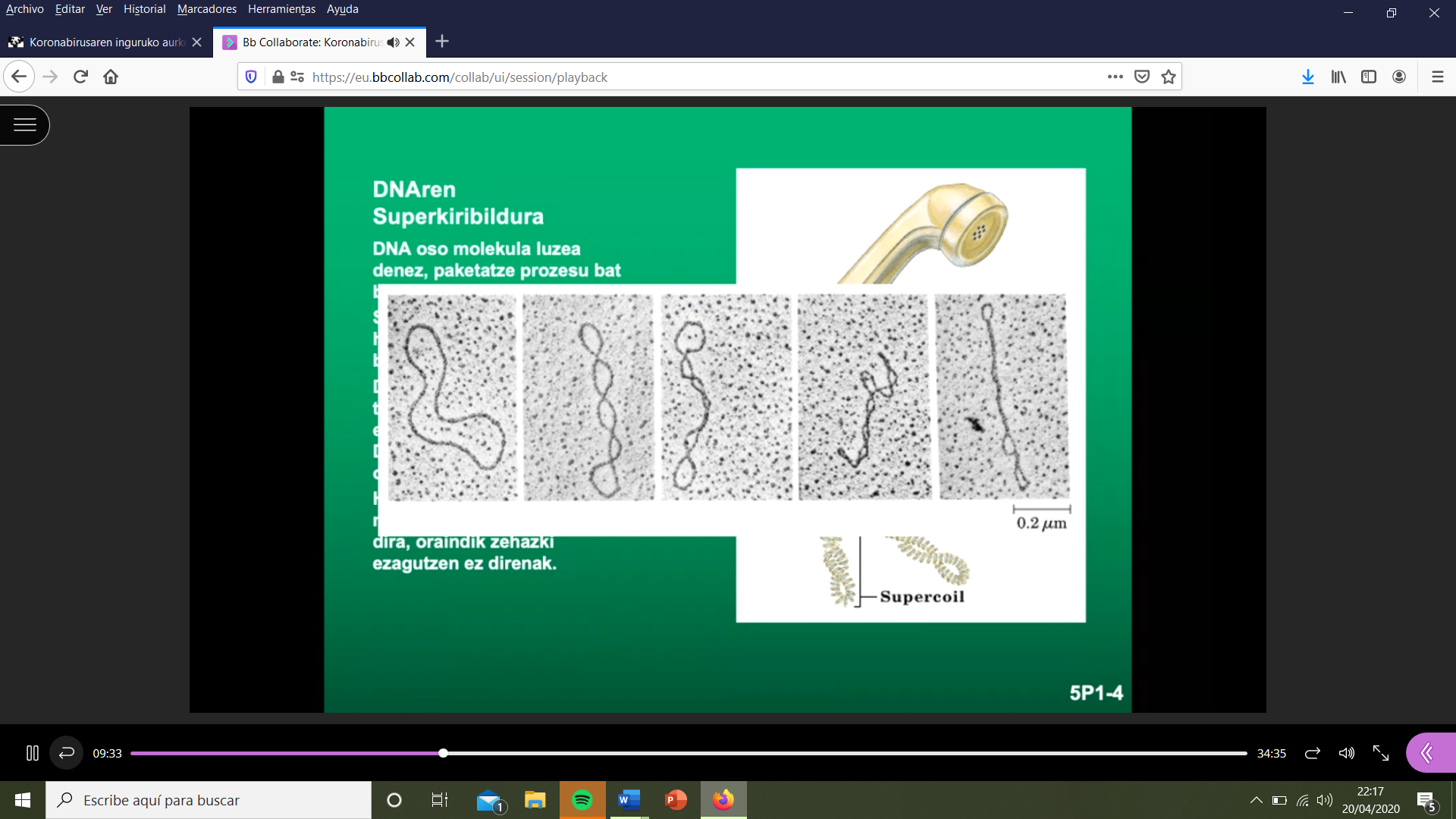 Plasmidoaren kiribiltze maila desberdinak.Zelula eukarioten DNA:Gu gizakiak, eukariotak gara. 600 aldiz DNA gehiago dugu eukariotak bakterioak baino, horrez gain, gure organulu, mitokondria eta kloroplastoetan ere DNA dugu.(10.minutua)